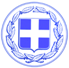                       Κως, 7 Φεβρουαρίου 2018ΔΕΛΤΙΟ ΤΥΠΟΥΘΕΜΑ: “Παρέμβαση του Δημάρχου Κω στον Πρόεδρο της Κομισιόν κ. Γιούνκερ για το αίτημα ενεργοποίησης του Ταμείου Αλληλεγγύης για την αποκατάσταση των ζημιών από το σεισμό.”Το ζήτημα της ενεργοποίησης του Ταμείου Αλληλεγγύης της Ε.Ε για την αποκατάσταση των ζημιών που υπέστη η Κως από το σεισμό της 21ης Ιουλίου, θέτει εκ νέου ο Δήμαρχος Κω κ. Γιώργος Κυρίτσης με παρέμβασή του προς τον Πρόεδρο της Κομισιόν κ. Γιούνκερ και την Επίτροπο Περιφερειακής Πολιτικής κ. Κρέτσου.Αν και το αίτημα έχει υποβληθεί από την Ελλάδα, εδώ και 4 μήνες, δεν υπάρχει ακόμα απάντηση ή σχετική απόφαση.Ο Δήμαρχος Κω επισημαίνει ότι παρά το γεγονός ότι το αίτημα, στο οποίο περιλαμβάνεται και η καταγραφή των ζημιών στις λιμενικές εγκαταστάσεις, στις υποδομές, στο δημόσιο χώρο και στα αρχαιολογικά μνημεία, υποβλήθηκε επισήμως από την Ελληνική κυβέρνηση στις 10 Οκτωβρίου του 2017, έκτοτε δεν υπάρχει καμία επίσημη ενημέρωση για την τύχη αυτού του αιτήματος.Ο κ. Κυρίτσης ζητά επίσημη ενημέρωση και απάντηση και επισημαίνει ότι το Ταμείο Αλληλεγγύης της Ευρωπαϊκής Ένωσης, που δημιουργήθηκε για την αντιμετώπιση μεγάλων φυσικών καταστροφών, έχει εκταμιεύσει ποσό 5 δις ευρώ στα 15 χρόνια της λειτουργίας του, για την αποκατάσταση ζημιών σε διάφορες χώρες και περιοχές της Ε.Ε.Ο Δήμαρχος Κω, παράλληλα με τον κ. Γιούνκερ, ενημέρωσε και την ομάδα των Ελλήνων Ευρωβουλευτών.Υπενθυμίζεται ότι η αίτηση που υποβλήθηκε από την Ελληνική κυβέρνηση στηρίζεται στην καταγραφή των στοιχείων για τις ζημιές που έγινε και ολοκληρώθηκε από το Δήμο Κω.Σύμφωνα με αυτή την καταγραφή, τις περισσότερες ζημιές υπέστησαν τα αρχαιολογικά μνημεία του νησιού για την αποκατάσταση των οποίων απαιτείται ποσό 49,2 εκατομμυρίων ευρώ, σύμφωνα με τις εκτιμήσεις της Εφορείας Αρχαιοτήτων.Ακολουθούν ο επανασχεδιασμός και η ανακατασκευή των λιμενικών εγκαταστάσεων (41 εκατ. ευρώ), η αποκατάσταση των σχολικών κτιρίων (2,2 εκατ. ευρώ) και οι υποδομές ύδρευσης (1,1 εκατ. ευρώ). Μικρότερα ποσά απαιτούνται για την αποκατάσταση των ζημιών στο Επαρχείο, στο οδικό δίκτυο, στη ΔΕΗ, στις φυλακές, στις εγκαταστάσεις της ΑΔΤΕ κ.α).Σε δήλωσή του ο Δήμαρχος Κω κ. Κυρίτσης αναφέρει:“Εμείς δεν ξεχνάμε, έστω και αν κάποιοι μας έχουν ξεχάσει.Έχει υποβληθεί επίσημο αίτημα από την Ελληνική κυβέρνηση για την ενεργοποίηση του Ταμείου Αλληλεγγύης της Ε.Ε στο ζήτημα της αποκατάστασης των ζημιών που προκάλεσε ο σεισμός στην Κω. Το ελάχιστο που αναμένουμε είναι μία απάντηση για την τύχη αυτού του αιτήματος.Η Κως έχει υποστεί πολλά τον τελευταίο καιρό και διεκδικεί το αυτονόητο που είναι η αλληλεγγύη και η στήριξη για να κλείσουν οι πληγές που άνοιξε ο σεισμός.”Γραφείο Τύπου Δήμου Κω